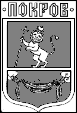 ПОСТАНОВЛЕНИЕГлавы Администрации города ПокровПетушинского района Владимирской области25.02.2022											№ 98 Об утверждении формы проверочного листа (списков контрольных вопросов), применяемого при осуществлении муниципального контроля за исполнением единой теплоснабжающей организацией обязательств по строительству, реконструкции и (или) модернизации объектов теплоснабжения на территории муниципального образования «Город Покров»В соответствии с частью 3 статьи 21, 53 Федерального закона от 31.07.2020 № 248-ФЗ «О государственном контроле (надзоре) и муниципальном контроле в Российской Федерации», Федеральным законом от 06.10.2003 № 131-ФЗ «Об общих принципах организации местного самоуправления в Российской Федерации», постановлением Правительства Российской Федерации от 27.10.2021 № 1844 «Об утверждении требований к разработке, содержанию, общественному обсуждению проектов форм проверочных листов, утверждению, применению, актуализации форм проверочных листов, а также случаев обязательного применения проверочных листов», распоряжением администрации Владимирской области от 16.04.2021 № 309-р «О мерах по реализации на территории Владимирской области Федерального закона от 31.07.2020 №248-ФЗ «О государственном контроле (надзоре) и муниципальном контроле в Российской Федерации», Уставом муниципального образования «Город Покров», ПОСТАНОВЛЯЮ:Считать утратившим силу постановление главы Администрации города Покров от 14.12.2021 № 680 «Об утверждении формы проверочного листа, применяемого при осуществлении муниципального контроля за исполнением единой теплоснабжающей организацией обязательств по строительству, реконструкции и (или) модернизации объектов теплоснабжения».Утвердить форму проверочного листа (список контрольных вопросов), применяемого при осуществлении муниципального контроля при осуществлении муниципального контроля за исполнением единой теплоснабжающей организацией обязательств по строительству, реконструкции и (или) модернизации объектов теплоснабжения на территории муниципального образования «Город Покров», согласно приложению к настоящему постановлению.3. Настоящее постановление вступает в силу с 1 марта 2022 года и подлежит размещению на официальном сайте муниципального образования «Город Покров» www.pokrovcity.ru.4. Контроль за исполнением настоящего постановления возложить на первого заместителя главы Администрации города Д.В. Рогова.Глава Администрации								         О.В. КотровСоответствие текста файла и оригинала документа подтверждаю ____________________________									     (подпись исполнителя)Название файла: 2502_Проверочного_листа_теплоконтрольИсп. А.Д. Иванов – ведущий специалист отдела административного контроля и надзора, т.:6-16-99(Ф.И.О.,  должность, телефон)Разослать:	1. В дело – 2 экз.	2. А.Д. Иванову - 1 экз.	Приложение к постановлению главы Администрации г. Покровот 25.02.2022  № 98ФОРМА ПРОВЕРОЧНОГО ЛИСТА(СПИСКА КОНТРОЛЬНЫХ ВОПРОСОВ), ПРИМЕНЯЕМОГОПРИ ОСУЩЕСТВЛЕНИИ МУНИЦИПАЛЬНОГО КОНТРОЛЯ ЗА ИСПОЛНЕНИЕМ ЕДИНОЙ ТЕПЛОСНАБЖАЮЩЕЙ ОРГАНИЗАЦИЕЙ ОБЯЗАТЕЛЬСТВ ПО СТРОИТЕЛЬСТВУ, РЕКОНСТРУКЦИИ И (ИЛИ) МОДЕРНИЗАЦИИ ОБЪЕКТОВ ТЕПЛОСНАБЖЕНИЯРеквизиты правового акта об утверждении настоящей формы проверочного листа (списка контрольных вопросов) (далее – проверочный лист):Постановлением главы Администрации города Покров от _____________ № _____«Об утверждении формы проверочного листа (списков контрольных опросов), применяемого при осуществлении муниципального контроля за исполнением единой теплоснабжающей организацией обязательств по строительству, реконструкции и (или) модернизации объектов теплоснабжения на территории муниципального образования «Город Покров».Проверочный лист (список контрольных вопросов), применяется инспектором при проведении плановых проверок в рамках осуществления муниципального контроля за исполнением единой теплоснабжающей организацией обязательств по строительству, реконструкции и (или) модернизации объектов теплоснабжения на территории муниципального образования «Город Покров».Категория риска, класс (категория) опасности, позволяющие однозначно  идентифицировать сферу применения проверочного  листа: ______________________________________________________________________(наименование органа муниципального контроля)МУНИЦИПАЛЬНЫЙ КОНТРОЛЬ ЗА ИСПОЛНЕНИЕМ ЕДИНОЙ ТЕПЛОСНАБЖАЮЩЕЙ ОРГАНИЗАЦИЕЙ ОБЯЗАТЕЛЬСТВ ПО СТРОИТЕЛЬСТВУ, РЕКОНСТРУКЦИИ И (ИЛИ) МОДЕРНИЗАЦИИ ОБЪЕКТОВ ТЕПЛОСНАБЖЕНИЯ                                             (вид муниципального контроля)Проверочный лист (список контрольных вопросов), применяемый при осуществлении муниципального контроля за исполнением единой теплоснабжающей организацией обязательств по строительству, реконструкции и (или) модернизации объектов теплоснабжения«__»________ 20__ г.(указывается дата заполнения       проверочного листа)(указывается вид объекта контроля (надзора) и кадастровый номер, в отношении которого проводится контрольное (надзорное) мероприятие)_______________________________________________________________________Фамилия, имя и отчество (при наличии) гражданина или индивидуального предпринимателя, его идентификационный номер налогоплательщика и (или) основной государственный регистрационный номер индивидуального предпринимателя, адрес регистрации гражданина или индивидуального предпринимателя, наименование юридического лица, его идентификационный номер налогоплательщика и (или) основной государственный регистрационный номер, адрес юридического лица (его филиалов, представительств, обособленных структурных подразделений), являющихся контролируемыми лицами___________________________________________________________________________ Вид (виды) деятельности юридических лиц, физических лиц их типов и (или) отдельных характеристик___________________________________________________________________________ Место (места) проведения контрольного (надзорного) мероприятия (плановой проверки) с заполнением проверочного листа._______________________________________________________________________________________Реквизиты решения контрольного (надзорного) органа о проведении контрольного (надзорного) мероприятия, подписанного уполномоченным должностным лицом контрольного (надзорного) органа_______________________________________________________________________________________Учетный номер контрольного (надзорного) мероприятия (плановой проверки) и дата присвоения учетного номера проверки в едином реестре проверок_______________________________________________________________________________________Должность, фамилия и инициалы должностного лица контрольного (надзорного) органа, в должностные обязанности которого в соответствии с положением о виде контроля, должностным регламентом или должностной инструкцией входит осуществление полномочий по виду контроля, в том числе проведение контрольных (надзорных) мероприятий (плановой проверки), проводящего контрольное (надзорное) мероприятие и заполняющего проверочный лист Перечень вопросов, отражающих содержание обязательных требований, ответы на которые однозначно свидетельствуют о соблюдении или несоблюдении гражданином, юридическим лицом, индивидуальным предпринимателем (далее - проверяемое лицо) обязательных требований, составляющих предмет проверкиПояснения и дополнения по вопросам, содержащимся в перечне:____________________________________________________________________________________________________________________________________________Подписи должностного лица (лиц), проводящего (проводящих) проверку*:Должность    ____________________________________                   /Ф.И.О.Должность    ____________________________________                   /Ф.И.О.* - в случае проведения контрольного (надзорного) мероприятия несколькими инспекторами в составе группы инспекторов проверочный лист заверяется подписями инспекторов, участвующих в проведении контрольного (надзорного) мероприятия, а также руководителем группы инспекторов (пункт 7 постановления Правительства Российской Федерации от 27.10.2021 №  1844).С проверочным листом ознакомлен(а):______________________________________________________________________ (фамилия, имя, отчество (в случае, если имеется), должность руководителя, иного должностного лица или уполномоченного представителя юридического лица, индивидуального предпринимателя, его уполномоченного представителя«__»____________________ 20__ г.       ____________________________________                                                                                                (подпись)Отметка об отказе ознакомления с проверочным листом:______________________________________________________________________ (фамилия, имя, отчество (в случае, если имеется), уполномоченного должностного лица (лиц), проводящего проверку)«__» ____________________ 20__ г.   _____________________________________                                                                                                (подпись)Копию проверочного листа получил(а):______________________________________________________________________ (фамилия, имя, отчество (в случае, если имеется), должность руководителя, иного должностного лица или уполномоченного представителя юридического лица, индивидуального предпринимателя, его уполномоченного представителя)«__»____________________20__ г.               _______________________________                                                                                                                                                                        (подпись)Отметка об отказе получения проверочного листа:___________________________________________________________________________(фамилия, имя, отчество (в случае, если имеется), уполномоченногодолжностного лица (лиц), проводящего проверку)«__»____________________20__ г.               ________________________________                                                                                                                                                                        (подпись)Завизировано:Начальник орготдела МКУ «ЦМУ»А.А. ЛежнинаКонсультант, юрист Т.А. ВеденееваСогласовано:Первый заместитель главы Администрации городаД.В. РоговЗаместитель главы Администрации города по экономическим и инфраструктурным вопросамМ.В. Пантелеев№ п/пВопросы, отражающие содержание обязательных требованийРеквизиты нормативных правовых актов, с указанием их структурных единиц, которыми установлены обязательные требованияОтветы на вопросыОтветы на вопросыОтветы на вопросыОтветы на вопросы№ п/пВопросы, отражающие содержание обязательных требованийРеквизиты нормативных правовых актов, с указанием их структурных единиц, которыми установлены обязательные требованияДаНетНе распространяется требованиеНе распространяется требование1.Соблюдаются ли единой теплоснабжающей организацией расчет за товары, услуги в сфере теплоснабжения  по ценам (тарифам), подлежащим государственному регулированию?пункт 18 ст. 2 Федерального закона от 27 июля 2010 г. № 190-ФЗ «О теплоснабжении» (далее — Закон № 190-ФЗ)2.Соблюдаются ли правила подключения (технологического присоединения) к системам теплоснабжения, включая правила недискриминационного доступа к услугам по подключению (технологическому присоединению) к системам теплоснабжения, а также типовых форм документов, необходимых для подключения (технологического присоединения) объектов капитального строительства к системам теплоснабжения?Постановление Правительства РФ от 5 июля 2018 г. № 787 «О подключении (технологическом присоединении) к системам теплоснабжения, недискриминационном доступе к услугам в сфере теплоснабжения, изменении и признании утратившими силу некоторых актов Правительства Российской Федерации»3.Соблюдается ли Порядокликвидации аварийных ситуаций в системах теплоснабжения с учетом взаимодействия тепло-, электро-, топливо- и водоснабжающих организаций, потребителей тепловой энергии?Закон № 190-ФЗ 4.Соблюдается ли порядок определения в ценовых зонах теплоснабжения размера коэффициента к предельному уровню цены на тепловую энергию (мощность) и срока его применения при определении цен на тепловую энергию (мощность), поставляемую единой теплоснабжающей организацией потребителям?Постановление Правительства РФ от 23 июля 2018 г. № 860 «Об отдельных вопросах ценообразования на тепловую энергию (мощность) в ценовых зонах теплоснабжения»5.Обеспечено ли функционирование эксплуатационной, диспетчерской и аварийной служб?пункт 1 части 5 ст. 20 Закона №190-ФЗ 6.Организована ли  наладка принадлежащих им тепловых сетей?пункт 2 части 5 ст. 20 Закона №190-ФЗ7.Осуществляется ли контроль режимов потребления тепловой энергии?пункт 3 части 5 ст. 20 Закона №190-ФЗ 8.Обеспечено ли  качество теплоносителей?пункт 4 части 5 ст.20 Закона №190-ФЗ9.Организован ли  коммерческий учет приобретаемой тепловой энергии и реализуемой тепловой энергии?пункт 5 части 5 ст. 20 Закона №190-ФЗ10.Обеспечивается ли  проверка качества строительства принадлежащих тепловых сетей?пункт 6 части 5 ст. 20 Закона №190-ФЗ11.Обеспечена ли  безаварийная работа объектов теплоснабжения?пункт 7 части 5 ст. 20 Федерального закона от 27 июля 2010 г. № 190-ФЗ 12.Обеспечено ли надежное теплоснабжение потребителей?пункт 8 части 5 ст.20 Закона №190-ФЗ13.Осуществляется ли проверка готовности к отопительному периоду потребителей тепловой энергии?часть 6 ст. 20  Закона №190-ФЗ14.Соблюдается ли порядок ограничения, прекращения подачи тепловой энергии, теплоносителя потребителям в случае ненадлежащего исполнения ими договора теплоснабжения, а также при выявлении бездоговорного потребления тепловой энергии?ст. 22  Закона №190-ФЗ15.Имеется ли Разрешение на допуск в эксплуатацию объектов теплоснабжения, теплопотребляющих установок?ст. 22.1.  Закона №190-ФЗ16.Соблюдаются  ли требования безопасности в сфере теплоснабжения?ст. 23.2.  Закона №190-ФЗ